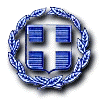 ΘΕΜΑ: «Πρόσκληση σύγκλησης Δημοτικού Συμβουλίου»Στα πλαίσια λήψης μέτρων αποφυγής της διάδοσης του κοροναϊου COVID – 19 και εφαρμόζοντας το  με αρ. πρωτ. 60249/2020 (ΑΔΑ:Ω0Ν346ΜΤΛ6-ΙΘ9) Έγγραφο του Υπουργείου Εσωτερικών, καθώς και τις προβλέψεις του άρθρου 67 παρ. 51 του Ν. 3852/2010, όπως αντικαταστάθηκε με το άρθρο από το άρθρο 74 του Ν. 4555/18, το Δημοτικό Συμβούλιο Μεταμόρφωσης  θα λάβει χώρα με τηλεδιάσκεψη  την Δευτέρα 26 Οκτωβρίου 2020 και ώρα 18:00 για συζήτηση και λήψη απόφασης στα παρακάτω θέματα της ημερήσιας διάταξης.                                                                                                           Η Πρόεδρος του Δημοτικού Συμβουλίου                                                                                                                                                                                                                                                 Χαρίκλεια ΝικολοπούλουΚοινοποίηση:												1. Υπηρεσίες του Δήμου		       		      	2. Γενικό Γραμματέα				                                          3. Τοπικό Τύπο	                                                                       	               4. Πρακτικογράφο                                                                                                                5. Σχολικές Επιτροπές						       	6. Συλλόγους Γονέων και Κηδεμόνων                                    		                    	        7. Σχολεία8. Εξωραϊστικούς, Πολιτιστικούς Συλλόγους	         9. Αθλητικούς Συλλόγους10. Σωματείο Εργαζομένων του Δήμου Μεταμόρφωσης		                          Ημερομηνία: 20/10/2020                          Αρ. Πρωτ.:  23157        23η ΤΑΚΤΙΚΗ ΣΥΝΕΔΡΙΑΣΗ:27/20-10-2020        ΠΡΟΣ: Δημοτικούς ΣυμβούλουςΕΛΛΗΝΙΚΗ ΔΗΜΟΚΡΑΤΙΑ                        ΠΕΡΙΦΕΡΕΙΑ ΑΤΤΙΚΗΣ 			 ΔΗΜΟΣ ΜΕΤΑΜΟΡΦΩΣΗΣΑΥΤΟΤΕΛΕΣ ΓΡΑΦΕΙΟ ΥΠΟΣΤΗΡΙΞΗΣ ΠΟΛΙΤΙΚΩΝ ΟΡΓΑΝΩΝΔΗΜΟΤΙΚΟ ΣΥΜΒΟΥΛΙΟ                           Ημερομηνία: 20/10/2020                          Αρ. Πρωτ.:  23157        23η ΤΑΚΤΙΚΗ ΣΥΝΕΔΡΙΑΣΗ:27/20-10-2020        ΠΡΟΣ: Δημοτικούς ΣυμβούλουςΑ/ΑΘέματαΕισηγητής1Διατύπωση απόψεων σχετικά με το παραδοτέο του 1ου σταδίου της μελέτης με τίτλο «Σχέδιο Βιώσιμης Αστικής Κινητικότητας Δήμου Μεταμόρφωσης»Διεύθυνση Τεχνικών Υπηρεσιών & Πολεοδομίας 2Έγκριση του 1ου ανακεφαλαιωτικού πίνακα και αιτιολογικής έκθεσης για το έργο «ΣΥΝΤΗΡΗΣΕΙΣ ΠΕΖΟΔΡΟΜΙΩΝ 2019»Διεύθυνση Τεχνικών Υπηρεσιών & Πολεοδομίας3Έγκριση 2ου ανακεφαλαιωτικού (τακτοποιητικού) πίνακα & αιτιολογικής έκθεσης για το έργο «ΑΝΑΚΑΤΑΣΚΕΥΗ ΤΩΝ ΟΔΩΝ ΣΚΟΥΦΑ, ΑΓ. ΛΑΥΡΑΣ & ΑΝΩΝΥΜΩΝ ΜΗ ΕΓΚΕΚΡΙΜΕΝΩΝ ΟΔΩΝ»Διεύθυνση Τεχνικών Υπηρεσιών & Πολεοδομίας4Κατανομή Γ΄ δόσης από τους Κεντρικούς Αυτοτελείς Πόρους έτους 2020 στις Σχολικές Επιτροπές Πρωτοβάθμιας και Δευτεροβάθμιας Εκπαίδευσης για λειτουργικές δαπάνες των σχολικών μονάδων Δημοτική Επιτροπής Παιδείας 